ФОТООТЧЕТ «РОДИТЕЛЬСКИЙ КОНТРОЛЬ ГОРЯЧЕГО ПИТАНИЯ» АПРЕЛЬ 2023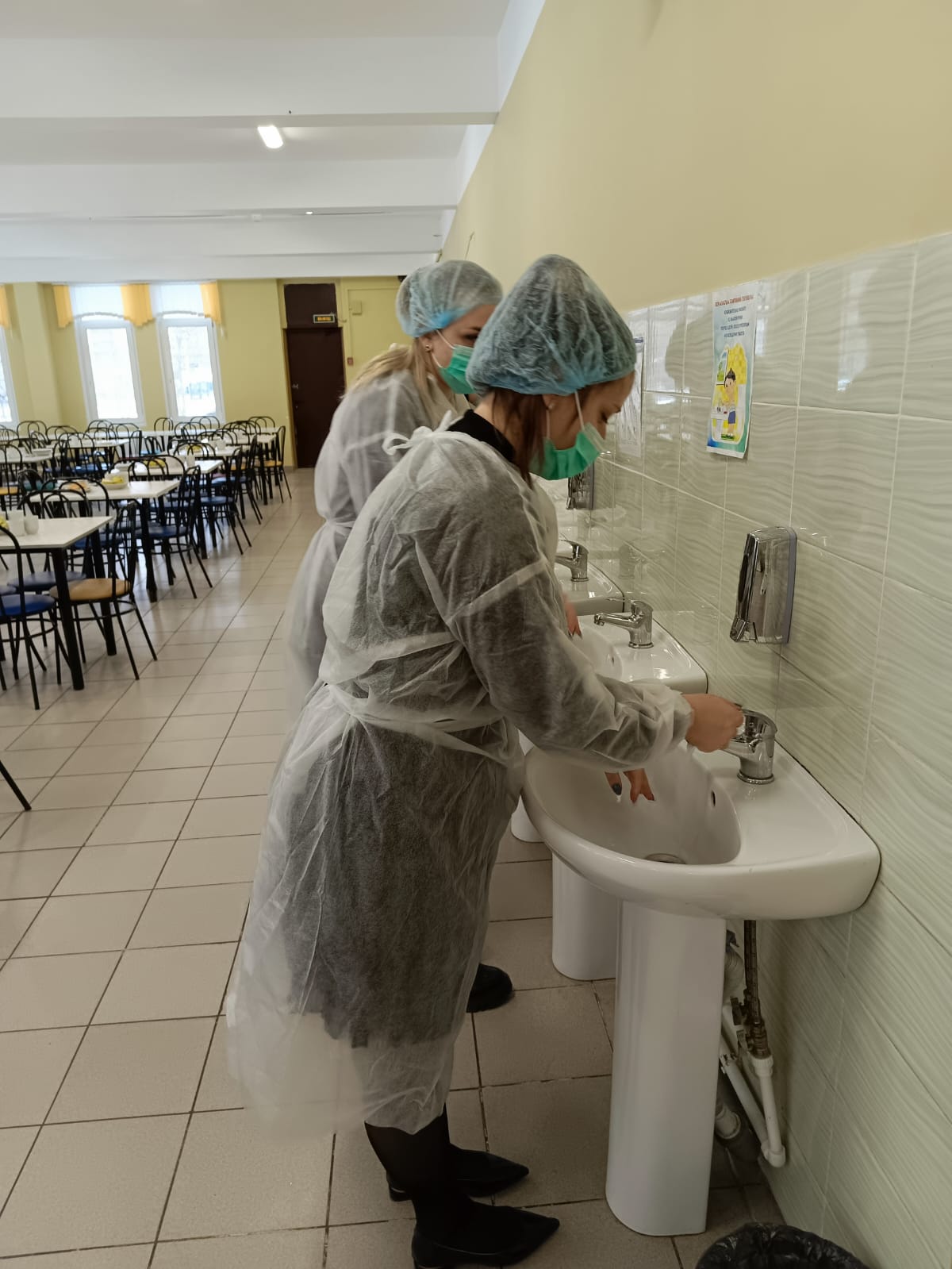 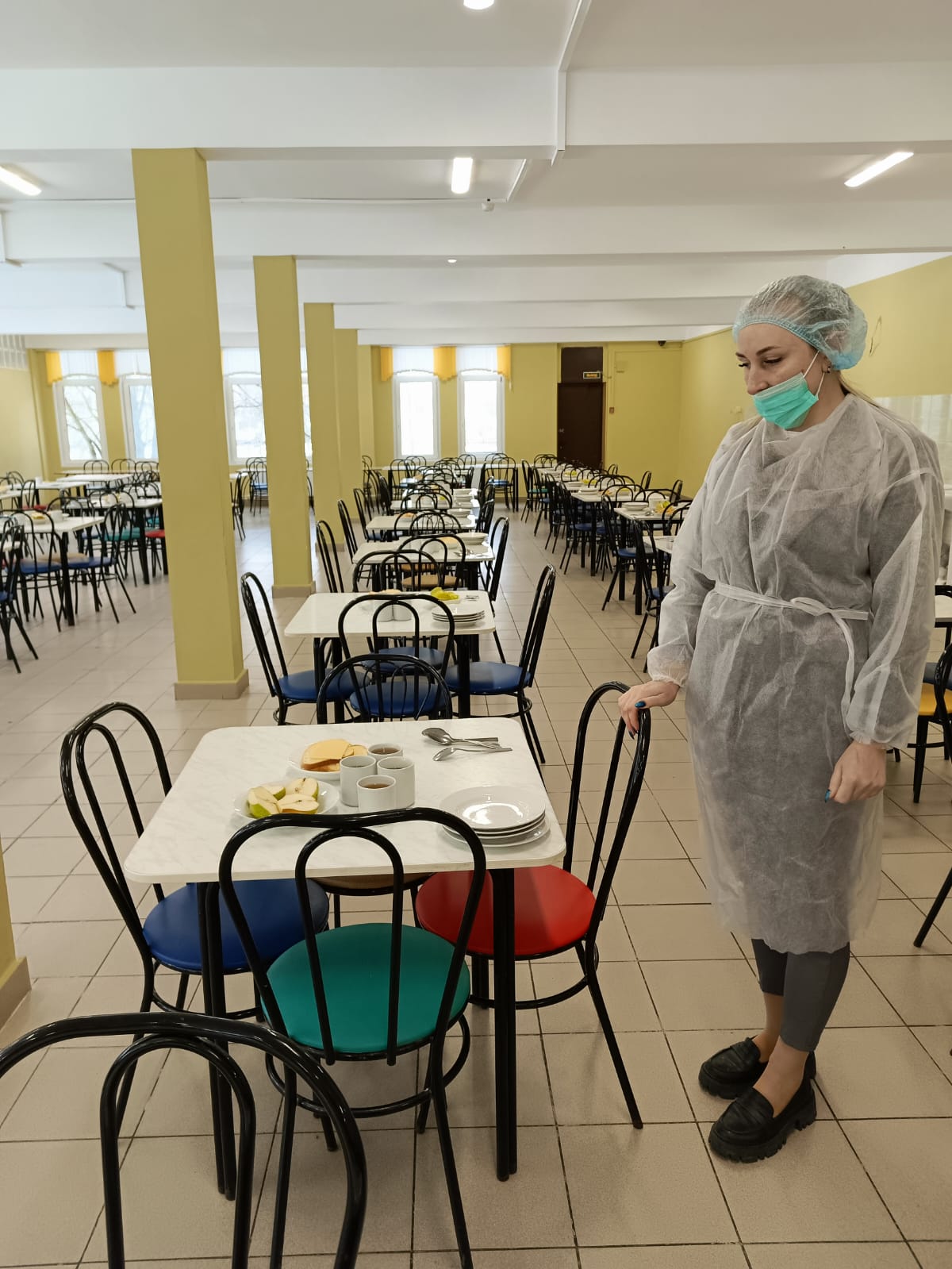 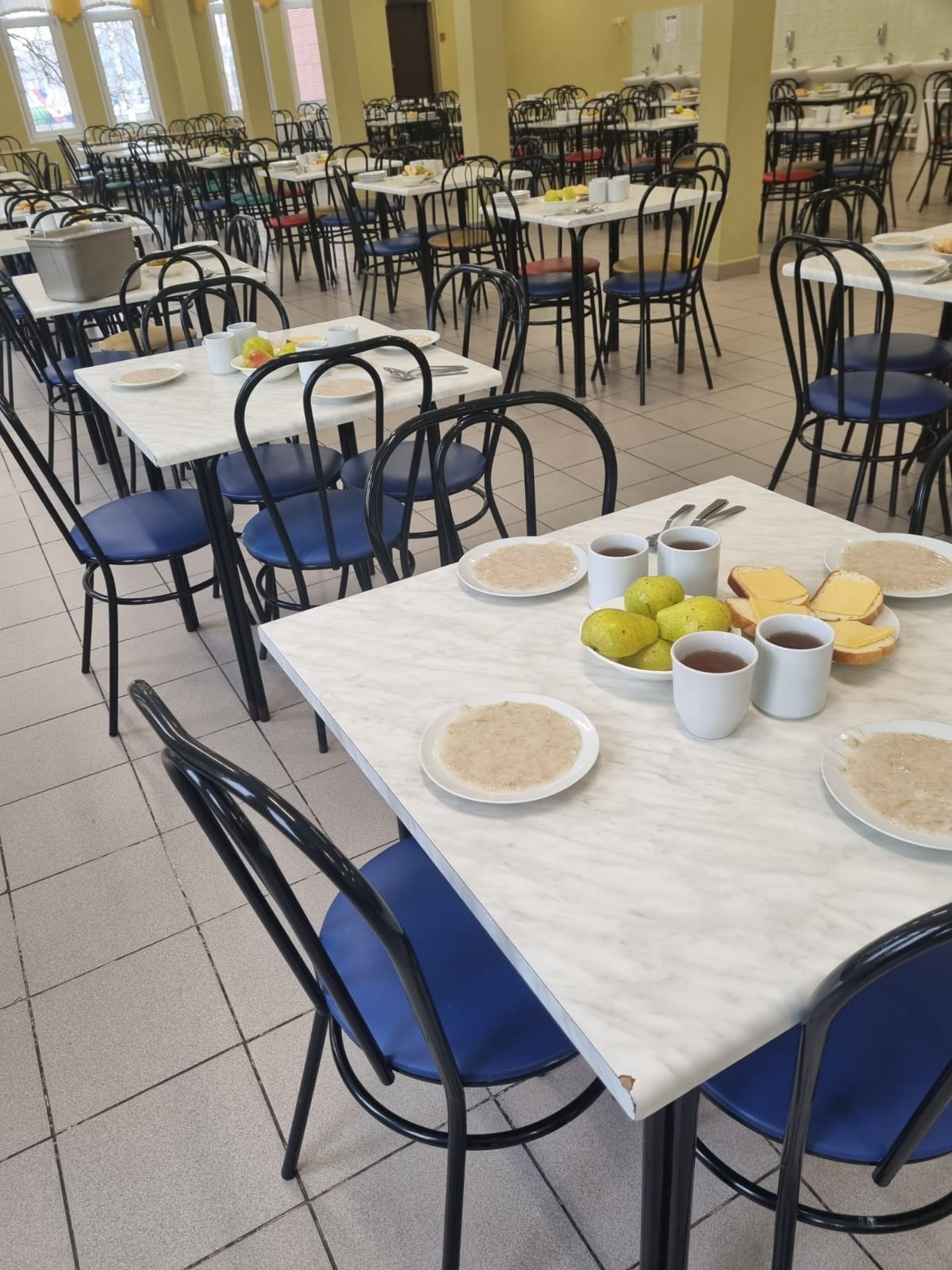 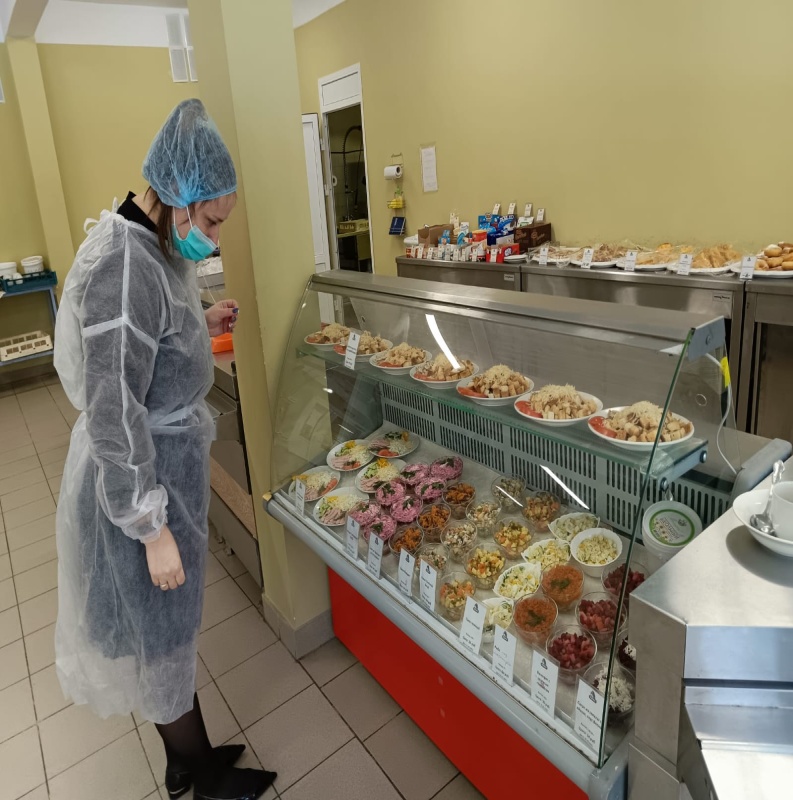 